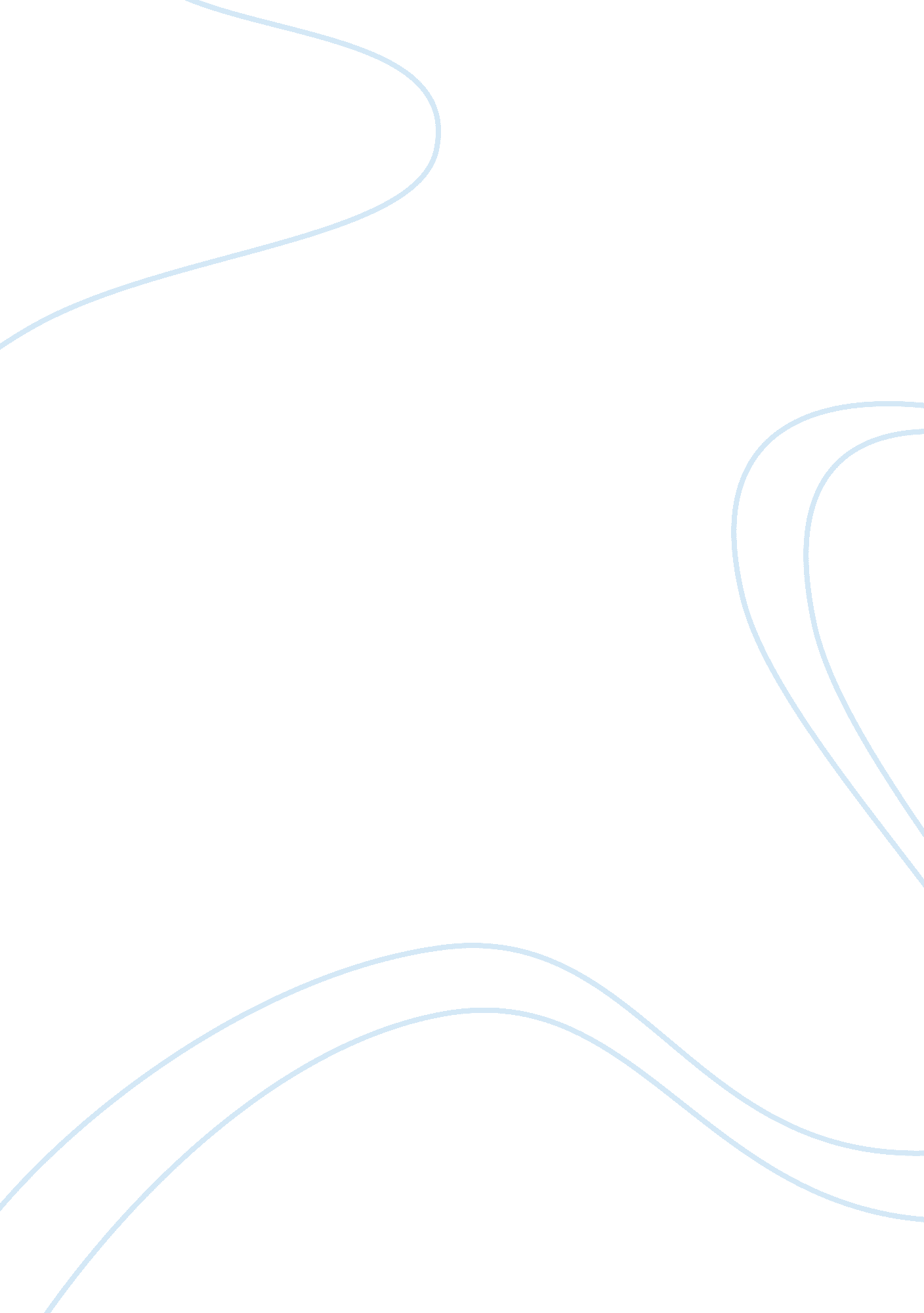 Narrative report for hrm ojt essay sample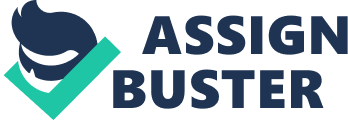 I want to propose a bill related to those youth who buy cigarettes and liquor at a young age. The purpose of this bill is to move the legalization age of those consumers of this product from the age 18 to 21. At present, many teenagers at the age 18 are now expert of having these two vices. Mostly, we see them at the pub, outside the school campus, club house, in the stores and others. Some of them are below 18 and yet they are prone to vices. Everyone knows that vices are addictive and can cause sicknesses. If you are in to it then there’s a possibility that you can catch or can get an illness. Most of the time those prone to sickness are teenagers who are expose to this vices. That’s why many of the parents see to it that their children are not known to those ones. Unfortunately, teenagers nowadays are much expose to vices even though there’s a warning from the government that doing those might kill you slowly. And yes, it is true but teenagers don’t care about it because it can satisfy their needs and mostly the reason is for pleasure. So in order to limit the number of those minors who are consumers of this product, we must have a law regarding this situation. And yes, there was a law but it only evolves from age 17 and below. Looking forward to it, in order to protect this youth we must to amend this law, we must have at least a law that focuses at the age 20 and below and so, having this kind of law can prevent teenagers in using and taking them. PROPOSED BY: JANICE B. PALAGUITANG 
AMEND LAW RELATED TO THIS BILL 
(LICI-AGE BILL) WHEREAS, this law as commonly applied by large tract developers to optimize their profit has a relatively impact with the young at age commonly 18 and below; and, WHEREAS, the minor age must not known to this vices, we should strictly prohibit those ones to any youth age 20 and below; and, WHEREAS, these vices is considered as the most common problem in the country that many youth which supported by parents are at age 20 and below, on other hand most often the not this age 20 and below is particularly an age that most youth are dependent to their parent, it is common knowledge that this law needs to be amended to make it consonant with the principles of the originating government: NOW THEREFORE, BE IT RESOLVED that the legalization age 18 of taking these vices must be change to 21. It assumes that if you are 20 and below, you are not allowed to take those ones in order to avoid hazardous problems being evolved from day to day activities of the minors. It just tells that 18 is not a right time for the youth to spend their money in those ones. Many students at age 18 are still dependent to their parents. So, legalization age must be 21. ADVANTAGE: -the changing of the legalization age can limit the youth who take these two vices 
-it can help parents to avoid worries that can lead to problems 
-to limit the growth of the youth who are in illness that can lead to death 
-to prevent lunatic act because of the work of the liquor and tobacco in the body PENALTIES: -warning for the first caught 
-6 months in jail with 100000 payments for the second time 
-1 year in jail with 100000 payments for the third time caught 